Řecké vázy – studijní materiályVidea:Making Greek Vases  https://www.youtube.com/watch?v=WhPW50r07L8Making a white-ground lekythos of 430 BC https://www.youtube.com/watch?v=No1ucloCFcEChronologie (rámcová):Mykénská keramika (1650-1100 př. n. l.); Protogeometrická keramika (1050-900 př. n. l.)Geometrická keramika (900-700 př. n. l.)Orientalizující keramika (700-600 př. n. l.)Černofigurová keramika (konec 7-4 stol. př. n. l.)Červenofigurová keramika(530 – 4 stol. př. n. l.) Keramika období helénismu (400- 1 stol. př. n.l.)Literatura:Jan Bouzek a Iva Ondřejová: Řecké umění, Praha 2004.John Boardman: Řecké umění, Praha 1975.John Boardman: Early Greek Vase Paiting (11th-6th Centuries BC), London 1998.Brian Sparkes: Greek art, Cambridge 2011.Databáze sira Beazleyho (o něm základní informace viz: https://en.wikipedia.org/wiki/John_Beazley)CLASSICAL ART RESEARCH CENTREhttp://www.beazley.ox.ac.uk/index.htm- nahoře, v žlutém rámečku: pottery database →full database→traditional search form→ vyhledávání v jednotlivých polích, např. decoration description zadat heracles a pak zvolit žlutý rámeček dole: browser→přepnout na images a hledat v jednotlivých obrázcích a jejich popisechhttp://www.beazley.ox.ac.uk/xdb/ASP/browse.asp?tableName=qryData&newwindow=&BrowseSession=1&companyPage=Contacts&newwindowsearchclosefrombrowse=-v některých kolonkách lze vyhledávat z tezauru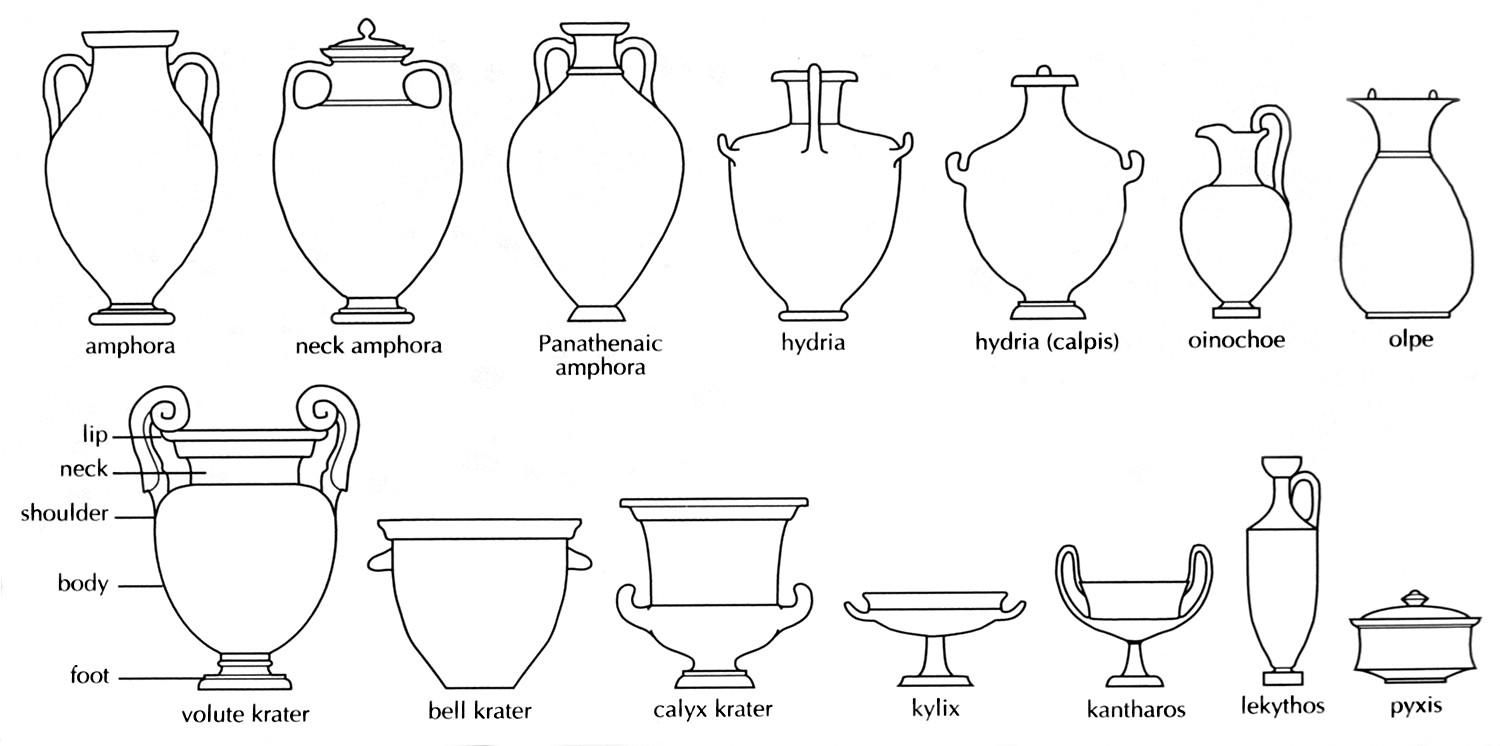 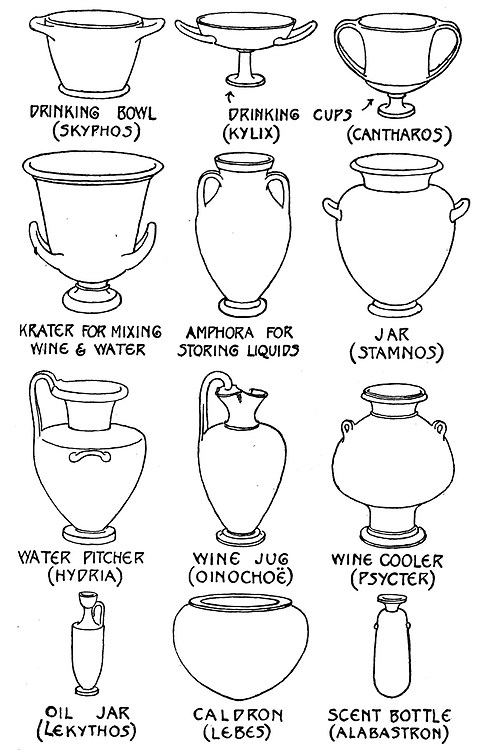 